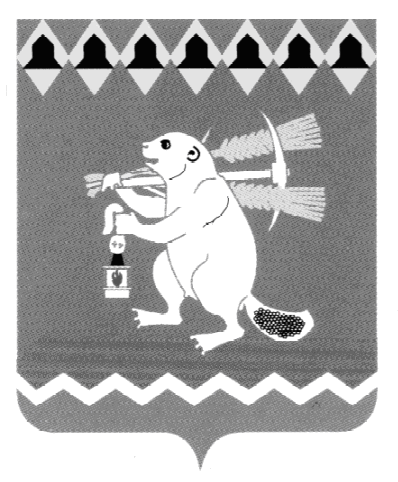 Администрация Артемовского городского округа ПОСТАНОВЛЕНИЕот 30.12.2019                                                                                          № 1543-ПАО внесении изменений в Реестр муниципальных маршрутов регулярных перевозок в Артемовском городском округе  В целях организации транспортного обслуживания и удовлетворения потребности населения Артемовского городского округа в пассажирских перевозках, в соответствии с Федеральным законом от 6 октября 2003 года № 131-ФЗ «Об общих принципах организации местного самоуправления                 в Российской Федерации», Федеральным законом от 13 июля 2015 года             № 220-ФЗ «Об организации регулярных перевозок пассажиров и багажа автомобильным транспортом и городским наземным электрическим транспортом в Российской Федерации и о внесении изменений в отдельные законодательные акты Российской Федерации», Положением об организации транспортного обслуживания населения на территории Артемовского городского округа, утвержденным постановлением Администрации Артемовского городского округа от 05.02.2016 № 125-ПА, Документом планирования регулярных перевозок пассажиров и багажа автомобильным транспортом по муниципальным маршрутам на территории Артемовского городского округа, утвержденным постановлением Администрации Артемовского городского округа от 25.12.2018 № 1396-ПА, руководствуясь статьями 30, 31 Устава Артемовского городского округа, ПОСТАНОВЛЯЮ:Внести в Реестр муниципальных маршрутов регулярных перевозок в Артемовском городском округе, утвержденный постановлением Администрации Артемовского городского округа от 12.07.2019 № 766-ПА, изменения, изложив его в следующей редакции (Приложение).Постановление опубликовать в газете «Артемовский рабочий», разместить на Официальном портале правовой информации Артемовского городского округа (www.артемовский – право.рф) и на официальном сайте Артемовского городского округа в информационно - телекоммуникационной сети «Интернет».Настоящее постановление вступает в силу с 01.01.2020.4.  Контроль за исполнением постановления возложить на заместителя главы Администрации Артемовского городского округа – начальника Управления по городскому хозяйству и жилью Администрации Артемовского городского округа Миронова А.И.Глава Артемовского городского округа                                    А.В. СамочерновПриложение к постановлениюАдминистрации Артемовскогогородского округаот 30.12.2019 № 1543-ПА Реестр муниципальных маршрутов регулярных перевозок в Артемовском городском округеРегис-траци-онный номер мар-шрутаПоряд-ковый номер мар-шрутаНаимено-вание маршрутаНаименование промежуточных остановочных пунктов по маршрутуНаименование улиц, автомобильных дорог по маршрутуПротя-жен-ность мар-шрутаПорядок посадки и                                                         высадки  пассажировВид регуляр-ных перевозокХарактеристики транспортных средств (виды транспортных средств, классы транспортных средств, экологические характеристики транспортных средств, максимальный срок эксплуатации транспортных средств, характеристики транспортных средств, влияющие на качество перевозок), предусмотренные муниципальным контрактомМаксималь-ное количество транспорт-ных средств каждого класса, которое допускается использо-вать для перевозок по маршрутуДата начала осуще-ствле-ния регу-лярных пере-возокНаименование, место нахождения (для юр. лица), ФИО, место жительства (для ИП), идентификацион-ный номер налогоплатель-щикаИные све-дения, пре-дус-мот-рен-ные зако-ном Свер-длов-ской обла-сти123456789101112131113Артемов-ский – Сарафа -новог.Артемовский (Ленина, Узел связи, Лицей, Депо, Ж.д. вокзал,  Хлебная база),с. Мостовское,с. Шогринское,                          с. Сарафановог. Артемовский (ул. Ленина,ул.Физкультур-ников, ул. Мира,ул.Первомайская, ул. Чернышова, ул. Западная,ул. Пригородная, ул. Акулова,ул. Свободы, ул. Октябрьская,ул.Прилепского), с. Мостовское (ул.Ленина), с. Шогринское (пер.Производ-ственный,          ул. 8 Марта),                с. Сарафаново(ул.Центральная)33 кмтолько в установленных остановочных пунктах по маршруту регулярных перевозокРегулярные перевозки по регули-руемым тарифамавтобус, средний класссредний класс- 1ТС01.01.2020Муниципальное унитарное предприятие Артемовского городского округа «Загородный оздоровительный комплекс имени Павлика Морозова», 623771,Свердловская область, Артемовский район, поселок Сосновый Бор,ИНН 6602008912115Артемов-ский –Красно-гвардей -скийг. Артемовский(Ж.д. вокзал, Сигнал, Депо, Лицей, Узел связи, Рынок, Почтовая, Молодежи, АТП, Лесная),п. Буланаш (Машинострои-телей, БМЗ, Театральная),п. Писанец,             п. Сосновый Бор (МУП ЗОК им.П.Морозова, п.Сосновый Бор) п.Красногвар-дейский (Химлесхоз, площадь ККЗ, Красногвардей-ская больница)г. Артемовский (ул.Октябрьская,ул. Свободы, ул. Акулова,ул. Пригородная, ул.Западная,ул. Чернышова, ул.Первомайская,ул. Мира, ул. Ленина,ул. Молодёжи, ул. Разведчиков,ул. К. Маркса, ул.Дзержин-ского), п. Буланаш (ул.Машиностро-ителей, ул.Первомай-ская),с. Писанец (ул. Трактовая),п. Сосновый Бор(ул. Мичурина, ул. Крупской, ул. Серова, ул. Войкова, ул. Панова), п.Красногвардейский(ул.Дзержинско-го, площадь ККЗ)49 кмтолько в установленных остановочных пунктах по маршруту регулярных перевозокрегулярные перевозки по регули-руемым тарифамавтобус, большой класс, средний классбольшой класс – 2 ТС, средний класс -1 ТС01.01.2020Муниципальное унитарное предприятие Артемовского городского округа «Загородный оздоровительный комплекс имени Павлика Морозова», 623771, Свердловская область, Артемовский район, поселок Сосновый Бор,ИНН 660200891314Ключи (ТЭЦ)- с.Мосто-вскоег.Артемовский (Артемовская ТЭЦ, Ключи, Магазин, Дальневосточ-ная, Зауральская,  АТП,  Молодежи, Почтовая, Ленина, Рынок, Узел  связи, Лесхоз, Спортивная, Лицей, Акулова, Депо, Сигнал,                 Ж.д. вокзал, Хлебная база), с.Мостовское г. Артемовский (ул.Достоевс-кого,ул. Разведчиков,ул. Молодёжи, ул. Почтовая,ул.Физкультур-ников, ул. Ленина, ул. Мира,ул. Первомай-ская,                         ул. Чернышова, ул. Западнаяул. Пригород-ная,ул. Акулова, ул. Свободы,ул.Октябрьская, ул. Шмидта), с.Мостовское (ул. Ленина)14,6только в установленных остановочных пунктах по маршруту регулярных перевозокрегулярные перевозки по регули-руемым тарифамавтобус, средний класс,малый класссредний класс – 1ТС,малый класс – 1ТС01.01.2020Индивидуальный предпринимательМалых В.И., ИНН 6602000760654111Вокзал – Буланашг. Артемовский (Ж.д.  вокзал, Сигнал, Депо, Акулова, Лицей,Спортивная, Лесхоз, Узел связи, Рынок, Ленина, Молодёжи, АТП, Зауральская,             К. Маркса, Советская, Бурсунка, Лесная, ЦЭМ, Кирова),п. Буланаш (Машиностроителей, БМЗ, М. Горького,ДК Угольщиков,  Театральная, Лежнёвка, Белинского, Буланаш 1/2)г. Артемовский (ул.Октябрьская,ул. Свободы, ул. Акулова,                         ул.  Пригородная,                            ул. Западная,               ул. Чернышова,                                    ул.Первомайская, ул. Мира, ул. Ленина,  ул. Молодёжи, ул. Разведчиков,   ул. К. Маркса,                             ул.Дзержинско-го),п. Буланаш (ул. Машиностроителей, ул. Победы,  ул. Вахрушева,   ул. Кутузова,ул. Первомайская,                      ул. Белинского)19,9кмтолько в установленных остановочных пунктах по маршруту регулярных перевозокрегулярные перевозки по регули-руемым тарифамавтобус, малый класс, средний класссреднийкласс – 12 ТС,малый класс – 26 ТС01.01.2020Индивидуальный предприниматель Малых В.И., ИНН 660200076065 5112Артемов-ский- Покров-скоег. Артемовский (Ленина, Рынок, Узел связи, Лесхоз, Спортивная,Лицей, Акулова, Депо, Сигнал, Ж.д. вокзал, Сигнал, Акулова, Сметанина), Б.Трифоново,                            д. М.Трифоново,с. Покровское (Бурлаки, Озеро, Центр, Химдым, Соснята)г. Артемовский (ул. Ленина, пер. Сысолятина,ул.Физкультур-ников,ул. Ленина, ул. Мира,ул.Первомайская, ул. Чернышова, ул.Западная, ул. Пригородная, ул. Акулова, ул. Свободы, ул. Октябрьская, ул. Свободы, ул. Акулова), автомобильная дорога Артемовский-Реж, с. Б.Трифоново(ул. Советская), д. М. Трифоново (ул. Ленина), с. Покровское (ул. Ленина)25 кмтолько в установленных остановочных пунктах по маршруту регулярных перевозокрегулярные перевозки по регули-руемым тарифамавтобус, малый классмалый класс     - 3 ТС01.01.2020Индивидуальный предприниматель Попов А.В., ИНН660200144340  6114Артемов-ский–Мироновог. Артемовский (Ленина, Рынок, Узел  связи, Лесхоз, Спортивная, Лицей,Акулова, Депо, Сигнал,                 Ж.д. вокзал, пер.Полярни-ов), поворот над. Лисава, поворот на п.Незевай,д. Родники,                д. Липино, с. Мироновог. Артемовский (ул. Ленина,ул.Физкультур-ников, ул. Мира,ул.Первомайская, ул. Чернышова,ул. Западная,              ул. Пригородная,ул. Акулова,              ул. Свободы,  пер.Полярников), участок автомобильной дороги  Артемовский – Арамашево, д.Липино, с.Мироново (пер.Школьный)30 кмтолько в установленных остановочных пунктах по маршруту регулярных перевозокрегулярные перевозки по регули-руемым тарифамавтобус, средний класссредний класс – 1ТС01.01.2020Индивидуальный предприниматель Попов А.В. , ИНН6602001443407116Артемовский –Лебёд-киног.Артемовский (Ленина, Рынок, Узел  связи, Лесхоз, Спортивная, Лицей, Акулова, Депо, Сигнал, Ж.д. вокзал, пер.Полярни-ков, Хлебная База),с. Мостовское, поворот на                д. Налимово,с. Шогринское, с. Лебёдкино,д. Антоново,д. Бичург. Артемовский (ул. Ленина, ул. Мира, ул.Первомайская,ул. Добролюбова, ул. Спортивная,ул. Акулова, ул. Свободы,ул. Шмидта), участок автодороги Артемовский – Шогринское, участок автодороги Невьянск – Реж- Зайково, с.Шогринское (пер.Производ-ственный), с.Лебёдкино (ул.Октябрьская), д.Антоново, д.Бичур (ул.Октябрьская)49,8 кмтолько в установленных остановочных пунктах по маршруту регулярных перевозокрегулярные перевозки по регулиру-емым тарифамавтобус, малый классмалый класс – 1 ТС01.01.2020Индивидуальный предприниматель Малых В.И., ИНН 660200076065 8110Артемов-ский –Незевайг.Артемовский (Ленина, Рынок, Узел  связи, Лесхоз, Спортивная, Лицей, Акулова, Депо, Сигнал, Ж.д. вокзал, пер.Полярни-ков), поворот на д.Лисава, п.Незевайг. Артемовский (ул. Ленина, ул.Физкультур-ников, ул. Мира, ул.Первомайская, ул. Чернышова, ул. Западная,ул. Пригородная, ул. Акулова,  ул. Свободы, ул. Октябрьская,пер. Полярников)участок автомобильной дороги Артемовский – Арамашево, п. Незевай24 км.только в установленных остановочных пунктах по маршруту регулярных перевозокрегулярные перевозки по регулируе-мым тарифамавтобус, малый классмалый класс – 1ТС01.01.2020Индивидуальный предприниматель Попов А.В., ИНН660200144340